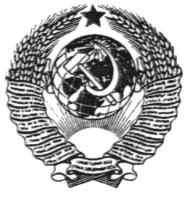 ГОСУДАРСТВЕННЫЙ СТАНДАРТ СОЮЗА ССРБЕТОНЫУЛЬТРАЗВУКОВОЙ МЕТОД ОПРЕДЕЛЕНИЯ МОРОЗОСТОЙКОСТИГОСТ 26134-84ГОСУДАРСТВЕННЫЙ СТАНДАРТ СОЮЗА ССРБЕТОНЫУльтразвуковой метод определения морозостойкости            		    	ГОСТ           26134-84Concretes. Ultrasonic method of frost resistancedeterminationДата введения 01.07.85Настоящий стандарт распространяется на тяжелые и легкие бетоны и устанавливает ультразвуковой метод определения их морозостойкости. (Измененная редакция, Изм. № 1).1. ОБЩИЕ ПОЛОЖЕНИЯ1.1. Морозостойкость бетона контролируют по результатам измерения времени распространения ультразвука в образцах  в процессе их попеременного замораживания и оттаивания.1.2. Морозостойкость бетона определяют по критическому числу циклов замораживания и оттаивания, начиная с которого происходит резкое увеличение времени распространения ультразвука в контролируемом образце, соответствующее началу интенсивного разрушения материала.1.3. Марку бетона по морозостойкости определяют сравнением полученного значения критического числа циклов замораживания и оттаивания с установленным в стандарте его контрольным значением.1.4. Морозостойкость бетона по настоящему стандарту допускается определять при удовлетворительных результатах сопоставительных испытаний бетона по настоящему стандарту и ГОСТ 10060, проводимых в соответствии с приложением 1. (Измененная редакция, Изм. № 1).2. АППАРАТУРА2.1. Морозостойкость бетона ультразвуковым методом определяют при помощи специальных стендов или приборов, предназначенных для измерения времени распространения ультразвука в бетоне и оснащенных дополнительным оборудованием.Технические характеристики рекомендуемых специальных стендов и ультразвуковых приборов приведены в приложении 2.Требования к дополнительному оборудованию приведены в приложении 3.2.2. Аппаратура для определения морозостойкости должна соответствовать требованиям ГОСТ 17624, обеспечивать цифровую индикацию результатов измерения с дискретностью не более 1,0 мкс и щелевой способ акустического контакта между контролируемым образцом и пьезоэлектрическими преобразователями при толщине слоя контактной среды не более 5 мм. В качестве контактной среды применяют питьевую воду по ГОСТ 2874 температурой (182) °С.(Измененная редакция, Изм. № 1).2.3. Расположение точек ввода ультразвуковых колебаний  в зависимости от размеров образцов должно соответствовать приведенным на схеме.3. ПОДГОТОВКА К ИСПЫТАНИЮ3.1. Отбор проб, изготовление и маркировку образцов бетона производят в соответствии с ГОСТ 10180.3.2. Изготовляют три образца по каждому контролируемому составу бетона.Размеры образцов, режимы их хранения и водонасыщения должны удовлетворять требованиям ГОСТ 10060.(Измененная редакция, Изм. № 1).3.3. Воду следует дегазировать путем отстаивания не менее 48 ч.4. ПРОВЕДЕНИЕ ИСПЫТАНИЯ И ОБРАБОТКА РЕЗУЛЬТАТОВ4.1. Образец помещают в испытательную ванну, наполненную водой, и определяют время распространения в нем ультразвука поочередно по всем каналам измерения способом сквозного прозвучивания. Направление прозвучивания должно быть перпендикулярно к направлению укладки бетонной смеси.Схема расположения точек ввода ультразвуковых колебаний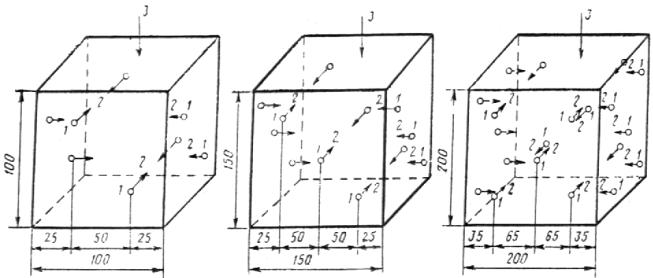 1 — точка ввода ультразвуковых колебаний; 2 — направление прозвучивания; 3 — направление укладки бетонной смеси4.2. Суммарное время распространения ультразвука t в образце определяют по формуле             			(1)где п — число каналов измерения;ti — время распространения ультразвука по i-му каналу измерения, мкс.4.3. Образцы бетона подвергают попеременному замораживанию и оттаиванию по первому или второму методу ГОСТ 10060. Через указанное в табл. 1 число циклов замораживания и оттаивания в образцах проводят ультразвуковые измерения и определяют суммарное время распространения ультразвука t согласно пп. 4.1, 4.2.Время распространения ультразвука измеряют после оттаивания образцов, при этом ориентация образца относительно испытательной ванны должна оставаться постоянной на протяжении всего испытания.4.4. По результатам измерений для каждого образца находят наименьшее значение суммарного времени распространения ультразвука tm.Определяют значение числа циклов замораживания и оттаивания, при которых было зафиксировано время распространения ультразвука tm, и выбирают из них наибольшее Nm.Примечание. Если сразу после качала испытаний суммарное время распространения ультразвука в образце начинает увеличиваться, то полагают Nm = 0, а за наименьшее значение времени tm принимают суммарное время распространения ультразвука в образце, измеренное до начала замораживания  и оттаивания.4.3, 4.4. (Измененная редакция, Изм. № 1). 4.5. Результаты ультразвуковых измерений по каждому образцу при числе циклов замораживания и оттаивания N, большем Nm, наносят на график в координатах «lg (N  Nm)  lg (t  tm)».На построенном графике определяют абсциссу К точки перелома в соответствии с приложением 4.4.6. Критическое число циклов замораживания и оттаивания для каждого образца М определяют по формуле                                 		(2)4.7. Испытание образцов одного состава бетона продолжают до определения по двум из них критического числа циклов М1 и М2 (M1  M2) в соответствии с п. 4.6.4.8. Критическое число циклов замораживания и оттаивания контролируемого состава бетона Мб полагают равным значению М2, определенному в соответствии с п. 4.7.4.9. Полученное значение Мб сравнивают с контрольным значением критического числа циклов замораживания и оттаивания для заданной марки по морозостойкости в соответствии с табл. 2.Контролируемый состав бетона считают удовлетворяющим заданной марке по морозостойкости, если значение Мб не меньше соответствующего контрольного значения критического числа циклов замораживания и оттаивания.Пример определения морозостойкости бетона приведен в приложении 5.Результаты измерений и расчетов заносят в журнал испытания, форма которого приведена в приложении 6. 4.7—4.9. (Измененная редакция, Изм. № 1).Таблица 1Таблица 2ПРИЛОЖЕНИЕ 1 ОбязательноеМЕТОДИКА ПРОВЕДЕНИЯ СОПОСТАВИТЕЛЬНЫХ ИСПЫТАНИЙ1. Сопоставительные испытания следует проводить при переходе на ультразвуковой метод определения морозостойкости бетона и повторять их при изменении вида составляющих его материалов.2. Для проведения сопоставительных испытаний изготовляют 6 образцов в соответствии с требованиями пп. 3.1, 3.2 настоящего стандарта и разбивают их на две серии по 3 образца.3. Образцы первой серии испытывают на сжатие по ГОСТ 10180 и определяют их среднюю прочность R1 и дисперсию D1 по формулам:                                		(1)                       	(2)где R1i — прочность на сжатие i-го образца первой серии (1  i  3), МПа. 2, 3. (Измененная редакция, Изм. № 1).4. Проводят испытания образцов второй серии в соответствии с пп. 4.1—4.3 настоящего стандарта.5. Определяют критическое число циклов замораживания и оттаивания контролируемого состава бетона Мб в соответствии с пп. 4.4—4.8 настоящего стандарта.6. Проводят дальнейшее замораживание и оттаивание испытываемых образцов до достижения 1,6 Х Мб циклов.7. Образцы испытывают на сжатие по ГОСТ 10180 и определяют их среднюю прочность R2 и дисперсии D2 и D по формулам:                                 	(3)   		(4)      	(5)где R2i — прочность на сжатие i-го образца второй серии (1  i  3), МПа. 8. Результаты сопоставительных испытаний следует считать удовлетворительными если  а для бетона дорожных и аэродромных покрытии, кроме того, потеря .массы не превышает 3 %. В противном случае определение морозостойкости бетона данного состава ультразвуковым методом проводить не следует.7, 8. (Измененная редакция, Изм. № 1).ПРИЛОЖЕНИЕ 2 СправочноеТЕХНИЧЕСКИЕ ХАРАКТЕРИСТИКИ специальных стендов и ультразвуковых приборов(Измененная редакция, Изм. № 1).ПРИЛОЖЕНИЕ 3 РекомендуемоеТРЕБОВАНИЯ К ДОПОЛНИТЕЛЬНОМУ оборудованию1. Дополнительное оборудование состоит из испытательной ванны, включающей комплект пьезоэлектрических преобразователей, и коммутирующего устройства. обеспечивающего переключение каналов измерения.Схема испытательной ванны для образцов размерами 150х150х150 мм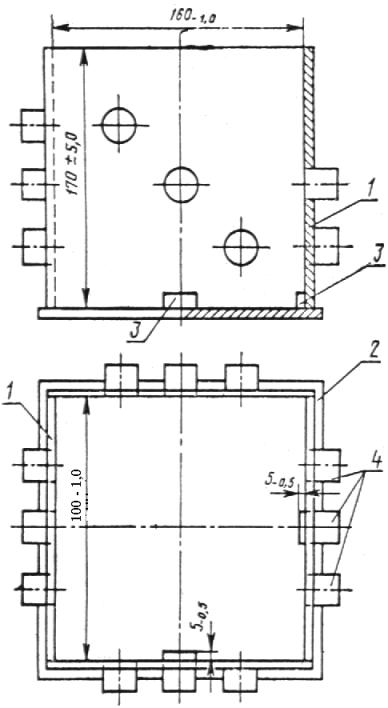 1 — стенка ванны; 2 — основание ванны; 3 — фиксатор; 4 — пьезоэлектрические преобразователи2. Испытательная ванна состоит из основания и стенок с отверстиями для установки пьезоэлектрических преобразователей. Стенки и основание изготовляют из листового органического стекла толщиной 10—20 мм по ГОСТ 17622 и склеивают дихлорэтаном по ГОСТ 1942 или другим заменяющим его клеем, обеспечивающим герметичность шва. Размеры ванны определяются размерами образцов.Схема ванны для образцов размерами 150х150х150 мм приведена на чертеже настоящего приложения.Отверстия для преобразователей, образующих один канал измерения, располагают соосно на противоположных стенках ванны таким образом, чтобы линия их центров совпадала с соответствующим направлением прозвучивания. При этом предельные отклонения между осями двух противоположных отверстии должны быть не более ±0,5 мм. Между стенками ванны и преобразователями должны быть предусмотрены герметизирующие прокладки.Ванну снабжают фиксатором, обеспечивающим расположение образца   на расстояние не более 5 мм от стенок ванны и постоянство его ориентации относительно преобразователей на протяжении всего испытания.3 Коммутирующее устройство представляет собой систему переключателей, обеспечивающую (в ручном режиме или автоматически) независимое включение каждого из каналов измерения.ПРИЛОЖЕНИЕ 4 ОбязательноеМЕТОДИКА ОПРЕДЕЛЕНИЯ ТОЧКИ ПЕРЕЛОМА НА ГРАФИКЕ«lg (N  Nm)  lg (t  tm)»1. На графике «lg (N  Nm)  lg (t  tm)» ориентировочно намечают точку, соответствующую началу резкою увеличения времени распространения ультразвуковых колебаний. По журналу испытаний определяют соответствующее этой точке число циклов замораживания и оттаивания Np.2. Точки, нанесенные на график, разбивают на две группы. К первой относят точки, для которых N  Np, ко второй — точки, для которых N  Np. Число точек во второй группе должно быть не менее четырех.3. По точкам каждой группы графическим способом строят графики линейных зависимостей.4. Абсциссу К точки перелома определяют как проекцию точки пересечения построенных прямых на ось абсцисс.ПРИЛОЖЕНИЕ 5 СправочноеПРИМЕР ОПРЕДЕЛЕНИЯ МОРОЗОСТОЙКОСТИ БЕТОНАМорозостойкость бетона проектной марки F75 контролируют ультразвуковым методом. Режимы замораживания и оттаивания 3 образцов размерами 100х100х100 мм соответствуют первому методу испытаний на морозостойкость по ГОСТ 10060.Ультразвуковые измерения в образцах производят с интервалом 5 циклов замораживания и оттаивания по 4 каналам измерения.Результаты ультразвуковых измерений в образце № 1 приведены в таблице настоящего приложения.Суммарное время распространения ультразвука рассчитывают по формуле (1) настоящею стандарта. Например, после пяти циклов замораживания и оттаивания                                                          t = 28,8 + 29,0 + 28,9 + 29,0 = 115,7 мкс.По данным таблицы определяют наименьшее суммарное время распространения ультразвука tm = 115,5 мкс. Это значение зафиксировано после 10 и после 15 циклов замораживания и оттаивания. В соответствии с п. 4.4 настоящего стандарта из этих значений выбирают большее. Таким образом, Nm = 15.После определения значений tm и Nm по результатам последующих измерений вычисляют значения (N  Nm) и (t  tm), по которым строят график в логарифмических координатах в соответствии с п. 4.5 настоящего стандарта. График, построенный для образца № 1, приведен на чертеже настоящего приложения.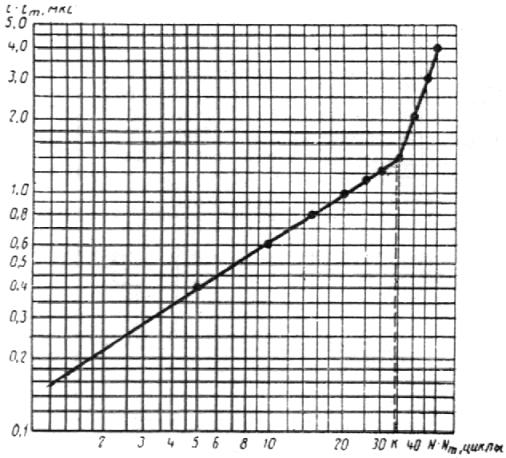 На построенном графике ориентировочно выбирают точку, соответствующую началу резкого увеличения времени распространения ультразвука. Для этой точки (Np  Nm) = 35.Точки, нанесенные на график, разбивают на две группы в соответствии с п. 2 обязательного приложения 4. По точкам каждой группы проводят прямые и определяют точку их пересечения.Образец № 1Проектируя точку пересечения на ось абсцисс, получают К = 34. Критическое число циклов вычисляют по формуле (2) настоящего стандартаМ = 15 + 34 = 49 циклов.Аналогичным образом получают значение критического числа циклов для образца № 2. Это значение составляет 44 цикла замораживания н оттаивания.В соответствии с пп. 4.7 и 4.8 настоящего стандарта принимают М1 = 44, М2 = 49 и полагают критическое число циклов замораживания и оттаивания контролируемого состава бетона равным значению М2, т. е. Мб = 49 цикловСравнивая полученное значение с контрольным значением критического числа циклов замораживания и оттаивания, соответствующим марке F75 заключают, что испытываемый состав бетона удовлетворяет марке по морозостойкости F75.(Измененная редакция, Изм. № 1).ПРИЛОЖЕНИЕ 6 РекомендуемоеФОРМА ЖУРНАЛА ИСПЫТАНИЯ Образец №ИНФОРМАЦИОННЫЕ ДАННЫЕ1. РАЗРАБОТАН И ВНЕСЕН Министерством промышленности строительных материалов СССР Министерством энергетики и электрификации СССРРАЗРАБОТЧИКИЮ. Н. Мизрохи, канд. техн. наук; А. С. Зальцман, (руководители темы); А. Я. Гойхман, канд. физ.-мат. наук; В. Г. Довжик, канд. техн. наук; 3. М. Брейтман; С. Р. Котляр, канд. техн. наук; И. И. Вайншток, канд. техн. наук; В. А. Дорф, канд. техн. наук;   И. С. Кроль; В. Г. Липник; Н. А. Сорокин; П. А. Пак, канд. техн. наук; И. А. Лапук, канд. техн. наук; А. В. Караваев; О. В. Дубцов; И. Н. Нагорняк2. УТВЕРЖДЕН И ВВЕДЕН В ДЕЙСТВИЕ Постановлением Государственного комитета СССР по делам строительства от 19.03.84 № 263. ВВЕДЕН ВПЕРВЫЕ4. ССЫЛОЧНЫЕ НОРМАТИВНО-ТЕХНИЧЕСКИЕ ДОКУМЕНТЫ5. ПЕРЕИЗДАНИЕ (апрель 1994 г.) с Изменением № 1, утвержденным в ноябре 1988 г. (ИУС 2—89)Марка бетона по морозостойкостиМарка бетона по морозостойкостиМарка бетона по морозостойкостиF50F75F100F150F200F300F400F500F600F800F1000Число циклов между последовательны-Для бетонов, кроме бетона дорожных иПервый метод2—3355—77—910—1215—202025253030-3540—5050—60ми ультразвуковыми измерениямиаэродромных покрытий Второй метод—11122—3345—77—910-1215202025Для бетонов дорожных и аэродромных: покрытийВторой метод—5—77—9101215202025253030—3540505060Марка бетона по морозостойкостиМарка бетона по морозостойкостиМарка бетона по морозостойкостиF50F75F100F150F200F300F400F500F600F800Р1000Контрольное значение критическогоДля бетонов, кроме бетона дорожных иПервый метод31476395125190250310375500625числа циклов замораживания и оттаива-аэродромных покрытийВторой метод.—813192Я477095125190280нияДля бетонов дорожных и аэродромных покрытийВторой метод——6395125190250310375500625ХарактеристикаХарактеристикаХарактеристикаХарактеристикаХарактеристикаХарактеристикаХарактеристикаПредприятие-Наименование прибораДиапазон измерения времени распространения ультразвуковых колебаний, мксРежим измеренияИндикацияЭлектрическое питаниеНаличие микропроцессораНаличие ЭЛТКонструктивное исполнениеизготовительУльтразвуковые приборы: Бетон-1220—999,9АвтоматическийЦифроваяАвтономное——ПортативныйОпытный завод ВНИИжелезобетон, г. МоскваУК-14П20—9000То жеТо жеУниверсальное——То же«Электроточприбор», г. КишиневУК-10ПМС109999»»То жеЕстьЕстьПереноснойТо жеУФ-10П20999,9»»220 В, 50 Гц»»Стационарный»Специальные стенды: ОСА-120—999,9»»220 В, 50 Гц——То жеВПО «Эталон», г. РигаДата проведения ультразвуковых измеренийЧисло циклов замораживания и оттаиванияN  Nm, циклыВремя распространения ультразвука ti по каналам измерения, мксВремя распространения ультразвука ti по каналам измерения, мксВремя распространения ультразвука ti по каналам измерения, мксВремя распространения ультразвука ti по каналам измерения, мксСуммарное время распространения ультразвука t, мксt  tm, мкс1234028,929,129,029,3116,35—28,829,028,929,0115,710—28,828,928,829,0115,515—28,728,928,829,1115,520528,829,029,029,0115,90,4251028,929,029,029,2116,10,8301528,929,029,129,3116,30,6352028,929,129,129,4116,51,0402529,029,129,229,3116,61,1453029,029,229,129,4116,71,2503529,129,129,229,5116,91,4554029,329,229,329,8117,62,1604529.529,329,430,2118,42,9655029,729,629,730,5119,54,0Дата проведения ультразвуковых Число циклов замораживания и оттаивания NN  Nm циклыВремя распространения ультразвука ti по каналам измерения, мксСуммарное время распространения ультразвука t,t  tm, мксизмерений(номера каналов измерения)мксОбозначение НТД, на который дана ссылкаНомер пункта, приложенияГОСТ 194286Приложение 3ГОСТ 2874822.2ГОСТ 10060—871.4, 3.2, 4.3, приложение 5ГОСТ 10180—903.1, приложение 1ГОСТ 1762272Приложение 3ГОСТ 17624—872.2